Go to www.turnitin.com***IF YOU USED TURNITIN.COM LAST YEAR, DO NOT MAKE A NEW ACCOUNT!IF YOU ALREADY HAVE A TURNITIN.COM ACCOUNT:STEP 1: LOG IN Click the “Log In” button in the top right corner. Enter your email address and password. Click “Log In” STEP 2: ENROLL IN THE CLASS:Class ID: 16532954Enrollment key: adamsSTEP 3: SUBMIT YOUR ASSIGNMENT:Click on the class name – “English 2” Find the assignment name Click the blue “Submit” button to the right of the assignment titleMake sure the blue text at the top of the page says “Single File Upload”In the “Submission Title” box, type the title of the assignmentClick “Choose from Google Drive”Enter your student email and password, then click the blue button to allow access to your Google Drive Find your file in Google Drive, then click “Select” Click “Upload”Check the preview to confirm that you are uploading the correct document.Click “Confirm”Wait for the screen that says, “Congratulations - your submission is complete!”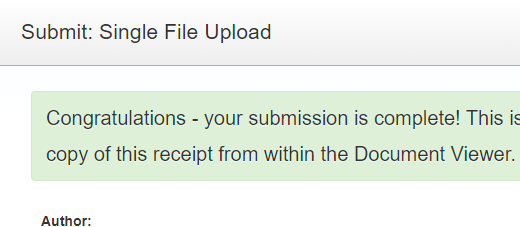 IF YOU DO NOT ALREADY HAVE A TURNITIN.COM ACCOUNT:Click “Create Account” in the top right cornerClick the link that says “Student”Enter the Class ID: 16532954Enter the Enrollment key: adamsEnter your name and email address – use the email address that you check regularly Create a password – make sure it is something you will remember! Select a secret question – make sure it is something you will remember! Click the button that says “I Agree – Create Profile” Once you have created your account and logged in, continue to STEP 3 above.